City and Town Dog Limits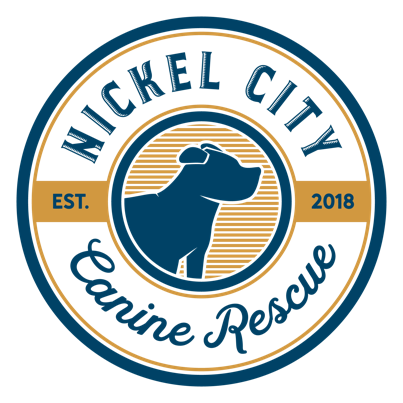 NYS Law:  All dogs 4 months of age or older must be vaccinated for rabiesAAlden-town 2 and village 3 Amherst- 3Aurora (Town) - 3Angola-3BBlasdell Village- 3 per property, not per apartment or unit.Boston - 3Buffalo – 3 per dwelling if single or double family residence.  Multiple unit dwellings of 3 or more units, limit is 1 per household.CCheektowaga – (including Village of Sloan)  3Clarence - No LimitCollins (Town of)-2Concord-No Limit  (see Springville Village)DDepew - 3Derby – 3Dunkirk-3EEast Aurora (village) – 2 per single family residence.  1 per family in multiple unit dwellings.Eden- 3, but 4 if you have 6 acres or more.Elma- 3 per familyEvans- 3FFarnham-no limitGGowanda-Cattaraugus county side; no limit.  Erie county side, limit 2.  Can get a permit for a third dog for $100.00 a year.Grand Island- 3HHamburg (Town) (including town of Blasdell) –No limit.  It’s a reasonable number as long as the neighbors don’t complain.   (Village of Blasdell has a limit.  See Blasdell, Village)Hamburg (Village) - 2IJKKenmore- 2LLackawanna- 2 per householdLancaster (Town) – 3 per residenceLancaster (Village) – 2 per familyLewiston (town and village) – 3Lockport (City) – No limitLockport (Town) – 3 per single residence.  Multiple unit dwellings-3 per propertyMMarilla – 4 per propertyNNiagara (town of) - 2 per familyNiagara Falls (city of) – 3 PETS, 2 of which can be dogs.North Collins – 3North Tonawanda – 3 per dwellingOOrchard Park – 3PPorter (town of, which includes Ransomville and Youngstown)- no limitQRSSpringville (village)-Limit 6 companion animals, max 4 of one species.  4 dogs, 2 cats or 4 cats 2 dogs or 3 ea.TTonawanda (City) – 3 per property (effective 1/3/18)Tonawanda (Town) – 2UVWWest Falls – 3West Seneca – 2Williamsville – 3 per familyWilson- no limitXYYoungstown – (see Porter, town of)ZRochester City and Town Dog LimitsMonroe CountyAdams Basin – No limits Belcoda – 3Brighton – 3Brockport – No limitsChili – 2Churchville – 4Clarkson – 3East Rochester – 2 (can apply for permit for more)Fairport – 4Garbutt – 3Gates – 2Greece – 3Hamlin – 3Henrietta – 3Hilton – 3Honeoye Falls – 3Irondequoit – 2Mendon – 3 Mumford – No limitsOgden – No limitsParma – 3Penfield – No limitsPerinton – 4Pittsford – 4Riga – 4Rochester – 4Rush – No limits Scottsville – 3Spencerport – No limits Sweden – No limits Wheatland – 3Orleans CountyAlbion – Village 3, Country 5Barre – Left voicemailCarlton – Left voicemailClarendon – No limitsGaines – 4Holley – No limitsKendall – 3Lyndonville – 3Medina – 4Murray – No limitsRidgeway – 4Shelby – call FridayYates – 4 (anything more must go thru the planning board)Wayne CountyArcadia – No limitsButler – Waiting for call backClyde – 4Galen – 3 in Town, 4 in Village (Yes they know it is backwards)Gananda – No limitsHuron – Waiting for callbackLyons – 5 in the Village, No limits in the TownMacedon – 2Marion – No limitsNew Hartford – No limitsNewark – No limitsNorth Rose – No limits (usually 1-2 in town ok to have more in rural areas)Ontario – No limitsPalmyra – No limitsPultneyville – 3Red Creek – Rose – No limits (usually 1-2 in town ok to have more in rural areas)Savannah – No limitsSodus – 3Sodus Point – 3 (permit required for more)Walworth – No limits Williamson – 3Wolcott – in Town, in VillageOntario CountyBloomfield – Village 2Bristol – Canandaigua – 4Candice – No limitsClifton Springs – 2East Bloomfield - 3Farmington – 3Geneva – 3Gorham – 5Honeoye – 4Honeoye Falls – 2Hopewell – Restricted (case by case basis)Manchester – will call backNaples – 2 in the village, No Town LimitPhelps – 3 in the village, 4 in the Town LimitPotter – 5Richmond – 4Rushville – 5Seneca – left voice mailShortsville – 5South Bristol – 4Stanley – 5Victor – 3 in the villageWest Bloomfield – 4Genesee CountyAlabama – 5 (after that special permit)Alexander – Call FridayBasom 5 (after that special permit)Batavia – 5Bergen – Left voice mailBethany – 4Byron – Call FridayCofu – 6 (after that kennel license)Darien – 4Darien Center – 4East Bethany – 4Elba – Village 2 (then special code permission) Town no limitsIndian Falls – 6 (after that kennel license)Leroy – Village 2, Town 4Oakfield – Left voice mailPavilion – Left voice mail closed FridayPembroke – 6 (after that kennel license)Stafford – 4 (after that kennel license)Livingston CountyAvon – No limitsCaledonia – No limitsConesus – No limitsCuylerville – No limitsDansville – 3Geneseo – No limitsGroveland – No limitsLeicester – No limitsLima – No limitsLinwood – No limitsLivonia – 3Mount Morris – No limitsNorth Dansville – 3Nunda – Call Friday (585) 468-5177Ossian – No limitsPortage – (585) 476-2249 left message for Town SupervisorRetsof – No limitsSparta – 5 (kennel license required after that)Springwater – Call Saturday 9-11 (585) 669-2545West Sparta – No limitsYork – No limits